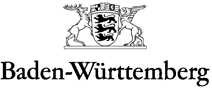 MINISTERIUM FÜR KULTUS, JUGEND UND SPORTLandeslehrerprüfungsamt -  Außenstelle beim Regierungspräsidium KarlsruheAngabe der Schwerpunktgebiete (GymPO vom 31.07.2009) Bitte beachten Sie, dass nach der Zulassung eine Änderung der Schwerpunktthemen nicht mehr möglich istDas Prüfungsamt erhält das Original. Jedem Ihrer Prüfer händigen Sie ein Exemplar aus.Hinweise zur mündlichen Prüfung - GymPO vom 31.07.2009 BiologieAnforderungen in der Prüfung 1 Kompetenzen Die Studienabsolventinnen und -absolventen 1.1 verfügen über gefestigtes biologisches Fachwissen sowie Grundkenntnisse in fachrelevanten Nachbardisziplinen, 1.2 sind sicher im Gebrauch der Fachsprache, 1.3 können im Sinne der Organismischen Biologie die Vielfalt der Lebensformen begreifen und sind in der Lage, Prinzipien ihrer Genese, Funktion und Wechselwirkungen darzustellen, 1.4 kennen eine breite Palette von Arbeitsmethoden der Biologie und können grundlegende Arbeitsmethoden situationsgerecht anwenden, 1.5 sind vertraut mit der hypothesengeleiteten Erkenntnismethodik und können auf verschiedenen System-und Komplexitätsebenen vernetzt denken, 1.6 verfügen über Fächer verbindendes naturwissenschaftliches Denken und kennen Beispiele technischer Anwendungen biologischer Erkenntnisse, 1.7 sind in Lage naturwissenschaftliche Texte auch in englischer Sprache zu verstehen, 1.8 können Hilfs-und Informationsquellen erschließen und kritisch und gezielt nutzen, 1.9 verfügen über Grundkenntnisse in Planung und Gestaltung adressatengerechter Dokumentations-, Vermittlungs-, Lern-und Bildungsprozesse, 1.10 können erste Erfahrungen aus realen Unterrichtssituationen reflektieren, 1.11 können einen verantwortungsvollen Umgang mit der Natur (auch im Sinne der Nachhaltigkeit) beschreiben, begründen und dafür sensibilisieren, 1.12 können naturwissenschaftliche Erkenntnisse im gesellschaftlichen Kontext bewerten. 2 Verbindliche Studieninhalte 2.1 Grundlagen der Nachbardisziplinen 2.1.1 anorganische und organische Chemie, Biochemie 2.1.2 Biophysik 2.2 Struktur und Funktion von Zellen 2.2.1 Pro-und Eukaryotische Zellen, Zelltypen 2.2.2 Zellteilung und Zelldifferenzierung 2.2.3 Zellstoffwechsel 2.2.4 Zellkommunikation (HF) 2.3 Struktur und Funktion von Geweben, Organen und Organismen 2.3.1 Physiologie der Pflanzen und Tiere 2.3.2 Physiologie des Menschen 2.3.3 Fortpflanzung und Entwicklung 2.3.4 Grundlagen der Immunbiologie 2.4 Genetik 2.4.1 klassische und molekulare Genetik 2.4.2 Humangenetik und molekulargenetische Untersuchungsmethoden 2.4.3 Gentechnik und Biotechnologie (HF) 2.5 Evolution 2.5.1 Mechanismen der Evolution 2.5.2 Phylogenetische Systematik 2.5.3 Evolution des Menschen (HF) 2.5.4 Soziobiologie und Verhalten (HF) 2.6 Biodiversität und Ökologie 2.6.1 Morphologie der Pflanzen und Tiere 2.6.2 Arten in einheimischen Ökosystemen und ihre systematische Zuordnung 2.6.3 abiotische und biotische Faktoren 2.6.4 Strukturen und Prozesse in Ökosystemen 2.6.5 Populationsökologie (HF) 2.6.6 Tier-und Pflanzengeographie 2.6.7 Wechselbeziehungen zwischen Mensch und Umwelt 2.7 Biologische Arbeits-und Forschungsmethoden 2.7.1 morphologische, histologische, systematische und ökologische Methodik in Labor und Freiland 2.7.2 analytische Methoden 2.7.3 forschungsbezogenes Arbeiten (HF) 3 Durchführung der Prüfung Es erfolgt eine abschließende fachwissenschaftliche mündliche Prüfung. Zwei Drittel der Zeit entfallen auf die Prüfung von gewählten Schwerpunktthemen, bei denen ein vertieftes Wissen und Können nachzuweisen ist. Ein Drittel der Zeit entfällt auf die Prüfung von Grundlagen-und Übersichtswissen (fundiertes Wissen und Können wird erwartet); dieses orientiert sich an den vorgegebenen Kompetenzen und Studieninhalten. Fachdidaktik ist nicht Gegenstand dieser Prüfung. Der Vorsitzende ist für die Einhaltung der formalen und inhaltlichen Vorgaben verantwortlich. Hauptfach Die Prüfung dauert insgesamt 60 Minuten. Die Bewerber wählen in Abstimmung mit ihren Prüfern drei Schwerpunktgebiete: eines aus dem Bereich Klassische Biologie, eines aus dem Bereich der Organismischen Biologie oder Humanbiologie und eines aus dem Bereich der Molekularen biologie. Beifach Die Prüfung dauert insgesamt 45 Minuten. Die Bewerber wählen in Abstimmung mit ihren Prüfern zwei Schwerpunktgebiete: eines aus dem Bereichen Klassische Biologie oder Organismische Biologie und eines aus den Bereichen Molekulare Biologie oder der Humanbiologie. Name:	UniversitätBiologieVorname:	Jahr	Hauptfach	Beifach	Frühjahr	Herbst	Wissenschaftliche Arbeit im FachThema:Vom Bewerber in Abstimmung mit den Prüfern zu wählende Schwerpunktthemen.Zwei Drittel der Prüfungszeit entfällt auf die Schwerpunktthemen, ein Drittel der Zeit entfällt auf  die Prüfung von Grundlagen- und Überblickswissen gemäß Kompetenzen und Studieninhalten (siehe auch Hinweise nächste Seite).Vom Bewerber in Abstimmung mit den Prüfern zu wählende Schwerpunktthemen.Zwei Drittel der Prüfungszeit entfällt auf die Schwerpunktthemen, ein Drittel der Zeit entfällt auf  die Prüfung von Grundlagen- und Überblickswissen gemäß Kompetenzen und Studieninhalten (siehe auch Hinweise nächste Seite).Vom Bewerber in Abstimmung mit den Prüfern zu wählende Schwerpunktthemen.Zwei Drittel der Prüfungszeit entfällt auf die Schwerpunktthemen, ein Drittel der Zeit entfällt auf  die Prüfung von Grundlagen- und Überblickswissen gemäß Kompetenzen und Studieninhalten (siehe auch Hinweise nächste Seite).I. Klassische Biologie (Hauptfach obligatorisch):I. Klassische Biologie (Hauptfach obligatorisch):I. Klassische Biologie (Hauptfach obligatorisch):Prüfer:
Unterschrift PrüferII. Organismische Biologie:II. Organismische Biologie:II. Organismische Biologie:Prüfer:
Unterschrift PrüferIII. Humanbiologie:III. Humanbiologie:III. Humanbiologie:Prüfer:
Unterschrift PrüferIV. Molekulare Biologie (Hauptfach obligatorisch):IV. Molekulare Biologie (Hauptfach obligatorisch):IV. Molekulare Biologie (Hauptfach obligatorisch):Prüfer:
Unterschrift PrüferUnterschrift LehramtsbewerberDatum